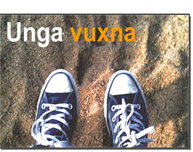 Unga vuxna konferensGrand hotel Lund24 maj 2013Kaffe och te serveras från 08.0008.30 – 08.45  Välkomna
                           Lotta Green Dahlberg, Moderator08.45 – 09.00  FINSAMs engagemang i Unga vuxna
                           Göran Wallén vice ordförande Finsam Lund, Leif Skytte ordförande Finsam Lomma  
                                      Kävlinge och Christian Idström vice ordförande Finsam Lomma Kävlinge09.00- 09.15    Vad säger SKL? PRIO Skåne
                           Ewa Hall, chef Unga vuxna, berättar om det Nationella och Region Skånes uppdrag 
                                      gällande psykisk ohälsa09.15 – 09.45   Unga vuxna teamet berättar om verksamheten09.45 – 10.15   Joakim, Johan och mamma Suzy
                                      Röster från unga som besökt verksamheten 10.15 – 10.30    Kaffe och smörgås10.30 – 11.00    Utvärdering
                             Håkan Isaksson från Innovation Unit, presenterar externutvärdering av Unga vuxna11.00 – 11.30  ”Unga vuxna för fler”, större samverkan över gränserna
                             Karin Perry presenterar ett koncept och förslag 11.30 – 12.00    Frågestund, framtid, diskussion12.00 – 12.15   Avslutning
                   Patrik Holmberg ordförande Finsam Lund och Lotta Green Dahlberg12.15                   Lunch   